Actividades SugeridasOBJETIVO DE APRENDIZAJE OA_27DESCRIPCIÓN DE LA ACTIVIDADESLeer e interpretar pictogramas y gráficos de barra simple con escala y comunicar sus conclusiones.9.Extraen y comunican informaciones relacionadas con la seguridad vial en Chile.  (Historia, Geografía y Ciencias Sociales) R.a Indican, por edad, la cantidad de niños lesionados en accidentes de tránsito. b Describen y comunican con sus propias palabras el desarrollo de los números de los niños lesionados en relación con la edad.! Observaciones al docente: En los OA 4 y OA 5 de Datos y Probabilidades, se recomienda trabajar y experimentar en grupos. Con este método, los alumnos aprenderán a expresar ideas propias y escuchar las ideas de los demás de forma respetuosa.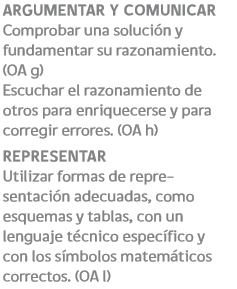 